                    1st Grade Supply List Box of yellow #2 pencils 2 Boxes of 24 crayons Color pencils Markers  Erasers (big pink ones) Scissors Ruler (inches/centimeters) 2 Pencil boxes (no zipper pouches please)           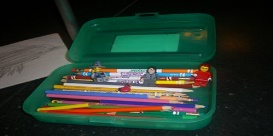 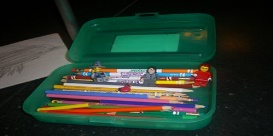 Glue sticks 2 reams copy paperBox of tissues Hand sanitizer Clorox wipes Please write student’s name on color pencils, markers, rulers, and scissors. Leave all supplies unopened including pencils and erasers. Space is very limited please send only the supplies listed. Please do not send zipper pouches, toy erasers, lead pencils, or personal pencil sharpeners.  